Προκήρυξη  εκδήλωσης  ενδιαφέροντος με κλειστές προσφορές για  τη  διοργάνωσηΠενθήμερης εκπαιδευτικής εκδρομής της Γ' Τάξης στην ΚρήτηΟ Διευθυντής του 6ου ΓΕΛ Καβάλας προκηρύσσει την εκδήλωση ενδιαφέροντος με κλειστές προσφορές (σύμφωνα με την Υ.Α.129287/Γ2/ 2-12-2011 (ΦΕΚ 2769 ΤΕΥΧΟΣ Β΄/2-12-2011)) για τη διοργάνωση πενθήμερης ή εξαήμερης εκπαιδευτικής εκδρομής της Γ' Τάξης:ΣΤΟΙΧΕΙΑ ΕΚΔΡΟΜΗΣ►Προορισμός εκδρομής: ΚΡΗΤΗ►Ημέρα Αναχώρησης εκδρομής: 9-3-2020►Ημέρα Επιστροφής εκδρομής:  13-3-2020►Αριθμός συμμετεχόντων μαθητών: 79 ± 2►Αριθμός συνοδών  καθηγητών: 5 (Αρχηγός εκδρομής και τέσσερις συνοδοί καθηγητές) ΑΠΑΙΤΟΥΜΕΝΟΙ ΟΡΟΙ ΠΡΟΣΦΟΡΑΣ ►Μεταφορικό μέσο: Αεροπλάνο (ΘΕΣ/ΝΙΚΗ - ΚΡΗΤΗ - ΘΕΣ/ΝΙΚΗ). Τουριστικά λεωφορεία για ΚΑΒΑΛΑ - ΘΕΣ/ΝΙΚΗ - ΚΑΒΑΛΑ και στην ΚΡΗΤΗ (τα οποία θα πρέπει να διαθέτουν όλες τις προβλεπόμενες από την κείμενη νομοθεσία προδιαγραφές, έγγραφα καταλληλόλητας οχήματος, επαγγελματική άδεια οδήγησης κ.λπ.) ώστε να πληρούνται οι όροι ασφαλείας για την μετακίνηση μαθητών και εκπαιδευτικών►Κατηγορία καταλύματος-περιοχή: Ξενοδοχεία 4* ή 5* αστέρων κατά προτίμηση κεντρικά στο Ηράκλειο (2 ΔΙΑΝΥΚΤΕΡΕΥΣΕΙΣ) και στα Χανιά (2 ΔΙΑΝΥΚΤΕΡΕΥΣΕΙΣ) ►Υπηρεσίες καταλύματος:Α) Για τη διαμονή των μαθητών ζητούνται δίκλινα ή τρίκλινα δωμάτια χωρίς ράντζο και για τους συνοδούς εκπαιδευτικούς μονόκλινα.Β) Τιμή με ημιδιατροφή σε μπουφέ. ►Λοιπές υπηρεσίες :Α) Πρόσθετη υπηρεσία: Αρχηγοί - Συνοδοί πρακτορείου και Ξεναγοί Β) Επισκέψεις χώρων-τόπων: 1η Ημέρα: Καβάλα - Αεροδρόμιο «Μακεδονία» της Θεσσαλονίκης - Ηράκλειο - Αρχαιολογικό        Μουσείο - Κνωσσός - Ενυδρείο (Διανυκτέρευση στο Ηράκλειο).2η Ημέρα: Ημερήσια εκδρομή στον Άγιο Νικόλαο & Σπιναλόγκα - Ηράκλειο (Διανυκτέρευση στο        Ηράκλειο).3η Ημέρα: Ρέθυμνο - Ιερή Μονή Αρκαδίου - Χανιά (Διανυκτέρευση στα Χανιά).4η Ημέρα: Επίσκεψη στους τάφους των Βενιζέλων - Φρούριο Φιρκά - Μουσείο Εθνικής Ομάδας        Ποδοσφαίρου (Διανυκτέρευση στα Χανιά).5η Ημέρα: Ηράκλειο - Αεροδρόμιο «Μακεδονία» της Θεσσαλονίκης - Καβάλα.Επισημάνσεις:Η προσφορά θα περιλαμβάνει: α) Αμοιβή ξεναγών, β) Δημοτικούς φόρους, γ) Ομαδική ταξιδιωτική ασφάλιση για ιατροφαρμακευτική περίθαλψη και επείγουσα αερομεταφορά, δ) ασφάλεια αστικής ευθύνης, όπως ορίζει το σχετικό Π.Δ., ε) πεπειραμένο συνοδό του γραφείου και στ) Φ.Π.Α.Απαιτείται πλήρης περιγραφή συνοδευόμενη από ενημερωτικά φυλλάδια των προτεινόμενων από το πρακτορείο ξενοδοχείων, καθώς και με την αντίστοιχη οικονομική προσφορά για το κάθε ξενοδοχείο.Η προσφορά ΔΕΝ θα περιλαμβάνει free εισιτήρια για τους μαθητές. Στην προσφορά τους τα ταξιδιωτικά πρακτορεία οφείλουν να συμπεριλάβουν:Όνομα και κατηγορία καταλύματος με ημιδιατροφή, αριθμό δωματίων και κλινών και τις παρεχόμενες υπηρεσίες.Υπεύθυνη δήλωση ότι το ταξιδιωτικό πρακτορείο διαθέτει ειδικό σήμα λειτουργίας, το οποίο βρίσκεται σε ισχύ.Υπεύθυνη δήλωση ότι το ξενοδοχείο διαθέτει νόμιμη άδεια λειτουργίας και ότι πληρούνται όλοι οι  όροι ασφάλειας και υγιεινής.Ασφάλεια αστικής - επαγγελματικής ευθύνης.Το συνολικό κόστος ανά μαθητή.Αναλυτικά το πρόγραμμα των μετακινήσεων και ξεναγήσεων για κάθε ημέρα.Τους γενικούς όρους συμμετοχής στην εκδρομή.Πρόσθετη ασφάλιση που καλύπτει τα έξοδα σε περίπτωση ατυχήματος ή ασθένειας για τους συμμετέχοντες μαθητές και εκπαιδευτικούς.  Τη δυνατότητα αλλαγής κατόπιν συμφωνίας, των προβλεπόμενων ημερομηνιών.Την επιστροφή όλων των χρημάτων κατά την περίπτωση μη πραγματοποίησης του ταξιδιού λόγω ανωτέρας βίας (φυσικές καταστροφές, εκλογές κ.λπ.). Την επιστροφή ποσοστού επί του συνολικού ποσού των χρημάτων σε μαθητή, που για λόγους ανωτέρας βίας ματαιωθεί η συμμετοχή του. Το ποσοστό να καθορίζεται ανάλογα με την ημέρα ακύρωσης της συμμετοχής του μαθητή (10 ή 20 ή 30 μέρες από την ημέρα αναχώρησης). Δέκα (10) μέρες μετά την κατοχύρωση του διαγωνισμού, το πρακτορείο είναι υποχρεωμένο να προσκομίσει:α) ΓΡΑΠΤΗ επιβεβαίωση του ξενοδοχείου ότι διαθέτει τον απαιτούμενο αριθμό δωματίων (μονόκλινα, δίκλινα, τρίκλινα) τη συγκεκριμένη ημερομηνία για τη διαμονή αποκλειστικά και ονομαστικά των μαθητών του  Σχολείου μας.β) Βεβαίωση κράτησης θέσεων στα αεροπλάνα.γ) Αποδεικτικό προκράτησης - διαθεσιμότητας του κάθε ξενοδοχείου.Μετά το τέλος της εκδρομής θα δοθεί απόδειξη σε κάθε μαθητή ανάλογη με τη δαπάνη που του αντιστοιχεί.ΠΡΟΣΟΧΗ:1. Οι προσφορές θα πρέπει να κατατεθούν ή αποσταλούν σε κλειστούς φακέλους, και όχι με τηλεομοιοτυπία ή μέσω ηλεκτρονικού ταχυδρομείου, μέχρι τις 12:00 μ.μ. της Πέμπτης 5 Δεκεμβρίου 2019 στο 6ο ΓΕ.Λ. Καβάλας. Οι φάκελοι θα ανοιχτούν την ίδια μέρα στις 12:30 μ.μ.2. Κατά την αξιολόγηση των προσφορών από την επιτροπή, θα ληφθούν υπόψη ποσοτικά αλλά και ποιοτικά κριτήρια.Καβάλα, 28/11/2019 Διευθυντής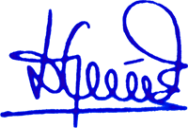 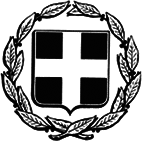 ΕΛΛΗΝΙΚΗ ΔΗΜΟΚΡΑΤΙΑΥΠΟΥΡΓΕΙΟ ΠΑΙΔΕΙΑΣ ΚΑΙ ΘΡΗΣΚΕΥΜΑΤΩΝ -----ΠΕΡΙΦΕΡΕΙΑΚΗ ΔΙΕΥΘΥΝΣΗΑ/ΘΜΙΑΣ ΚΑΙ Β/ΘΜΙΑΣ ΕΚΠΑΙΔΕΥΣΗΣΑΝΑΤΟΛΙΚΗΣ ΜΑΚΕΔΟΝΙΑΣ & ΘΡΑΚΗΣ Δ/ΝΣΗ Δ/ΘΜΙΑΣ ΕΚΠ/ΣΗΣ  ΠΕ. ΚΑΒΑΛΑΣ  6ο ΓΕ.Λ. ΚΑΒΑΛΑΣTαχ. Δ/νση: Χρυς. Σμύρνης 10 Τ.Κ. – Πόλη: 65403 ΚαβάλαE-mail: mail@6lyk-kaval.kav.sch.gr  Πληροφορίες: Δανιήλ ΕμμανουηλίδηςΤηλέφωνο: 2512512560FAX : 2512517570  ΕΛΛΗΝΙΚΗ ΔΗΜΟΚΡΑΤΙΑΥΠΟΥΡΓΕΙΟ ΠΑΙΔΕΙΑΣ ΚΑΙ ΘΡΗΣΚΕΥΜΑΤΩΝ -----ΠΕΡΙΦΕΡΕΙΑΚΗ ΔΙΕΥΘΥΝΣΗΑ/ΘΜΙΑΣ ΚΑΙ Β/ΘΜΙΑΣ ΕΚΠΑΙΔΕΥΣΗΣΑΝΑΤΟΛΙΚΗΣ ΜΑΚΕΔΟΝΙΑΣ & ΘΡΑΚΗΣ Δ/ΝΣΗ Δ/ΘΜΙΑΣ ΕΚΠ/ΣΗΣ  ΠΕ. ΚΑΒΑΛΑΣ  6ο ΓΕ.Λ. ΚΑΒΑΛΑΣΗΜΕΡΟΜΗΝΙΑ: 28-11-2019ΑΡΙΘΜ.ΠΡΩΤΟΚΟΛΛΟΥ: 841